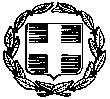 Αθήνα, 20 Μαΐου 2019Αρ. Πρωτ.: 150208303ΠΡΟΣ: Τα Δημ. Σχολεία& Ν/γεία της Δ/νσης Π.Ε. Α΄ Αθήνας             Έδρες τουςΚΟΙΝ.: κ.κ. Συντονιστές Εκπαίδευσης 1ου ΠΕΚΕΣ ΑΤΤΙΚΗΣΘΕΜΑ: «Συμπλήρωση φόρμας υλοποίησης Προγραμμάτων Σχολικών Δραστηριοτήτων»Σχετ.: υπ’ αρ. 212004/Δ7/7-12-2018 έγγραφο του ΥΠΠΕΘΦτάνοντας στο τέλος της σχολικής χρονιάς 2018-2019, θα θέλαμε να σας ευχαριστήσουμε για τη μεγάλη συμμετοχή στην εκπόνηση Προγραμμάτων Σχολικών Δραστηριοτήτων (Περιβαλλοντικής Εκπαίδευσης, Αγωγής Υγείας, Πολιτιστικών Θεμάτων). Αντίστοιχη συμμετοχή παρατηρήθηκε και στα επιμορφωτικά σεμινάρια και ημερίδες που σχεδιάστηκαν και πραγματοποιήθηκαν από τα γραφεία Π.Ε., Π.Θ. και Α.Υ. για την υποστήριξη των προγραμμάτων (προαιρετικά και εκτός ωραρίου).Υπενθυμίζεται ότι σύμφωνα με την παρ. 6 (Ολοκλήρωση Προγραμμάτων Σχολικών Δραστηριοτήτων – Βεβαιώσεις Υλοποίησης προγράμματος) του 212004/Δ7/7-12-2018 εγγράφου του ΥΠΠΕΘ:Ο Συντονιστής/τρια κάθε προγράμματος μεριμνά για την κατάθεση σχετικής έκθεσης αποτίμησης στον/στην αντίστοιχο/η Υπεύθυνο/η Π.Ε./Α.Υ./Π.Θ./Σ.Δ. της Διεύθυνσης Εκπαίδευσης, μέσω του/της Διευθυντή/ντριας της σχολικής μονάδας. Η ενημέρωση του/της Υπευθύνου/ης γίνεται εγγράφωςή/και με το ηλεκτρονικό ταχυδρομείο.Στη συνέχεια, με την τήρηση αυτών των 2 προϋποθέσεων, χορηγείται Βεβαίωση Υλοποίησης Προγράμματος.Σε εφαρμογή των παραπάνω, για να προχωρήσει η διαδικασία έκδοσης βεβαιώσεων υλοποίησης Προγραμμάτων Σχολικών Δραστηριοτήτων παρακαλούνται:Α. Οι Διευθυντές/Διευθύντριες, Προϊστάμενοι/Προϊστάμενες των σχολικών μονάδων της Διεύθυνσης Π.Ε. Α΄ Αθήνας να αποστείλουν, το αργότερο μέχρι την Παρασκευή 31 Μαΐου 2019, συνοπτικό πίνακα (επισυνάπτεται) με τα υποβληθέντα προγράμματα σχολικών δραστηριοτήτων, συμπληρώνοντας ΝΑΙ ή ΟΧΙ στη στήλη με τον τίτλο ΟΛΟΚΛΗΡΩΘΗΚΕ, με email στο a.pe.sxolikesdrastiriotites@gmail.com.Β. Οι εκπαιδευτικοί που ανέλαβαν και υλοποίησαν προγράμματα σχολικών δραστηριοτήτων, να συμπληρώσουν τη/τις φόρμα/ες υλοποίησης Προγραμμάτων Σχολικών Δραστηριοτήτων (έκθεση απολογισμού). Κάθε εκπαιδευτικός που ανέλαβε πρόγραμμα, θα συμπληρώσει τη φόρμα που αφορά τον Υπεύθυνο Σχολικών Δραστηριοτήτων προς τον οποίο κατατέθηκε το Σχέδιο Υποβολής Σχολικής Δραστηριότητας. Η φόρμα συμπληρώνεται ψηφιακά το αργότερο μέχρι την Τετάρτη 12 Ιουνίου 2019.Αν το πρόγραμμα ήταν κοινό και είχε κατατεθεί σε δύο υπευθύνους,  τότε η φόρμα θα υποβληθεί μια φορά, στην κατηγορία Κοινά Προγράμματα.Προγράμματα Περιβαλλοντικής Εκπαίδευσης: https://forms.gle/5xvvP5dqatoFTR1a6   Προγράμματα  Πολιτιστικών Θεμάτων: https://forms.gle/UEp2RPgVvGUfX5uLA Προγράμματα  Αγωγής Υγείας: http://tiny.cc/t6sq6yΚοινά προγράμματα προς 2 Υπευθύνους Σχολικών Δραστηριοτήτων:https://forms.gle/cK4ZNChowa117mTA9 Οι παραπάνω υπερσύνδεσμοι βρίσκονται αναρτημένοι και στις σελίδες των αντίστοιχων Υπευθύνων Σχολικών Δραστηριοτήτων, στην ιστοσελίδα της Α΄ Διεύθυνσης Π.Ε. Αθηνών http://dipe-a-athin.att.sch.gr.Επίσης  οι εκπαιδευτικοί μπορούν να καταθέσουν στο αντίστοιχο γραφείο ή να στείλουν τα τελικά προϊόντα του προγράμματός τους έντυπα ή ηλεκτρονικά (έντυπα, powerpoint, CD-Rom, αφίσες κτλ) στις παρακάτω  ηλεκτρονικές διευθύνσεις:Για την Περιβαλλοντική Εκπαίδευση: perivallontikiaathinas@yahoo.grΓια την Αγωγή Υγείας: agogiygeias@yahoo.grΓια  τα Πολιτιστικά Θέματα: a.politistika@gmail.comΟι Υπεύθυνες/ος Περιβαλλοντικής Εκπαίδευσης, Αγωγής Υγείας και Πολιτιστικών Θεμάτων Μαρία Δημοπούλου, Τριαντάφυλλος Δούκας, Καλλιόπη ΚύρδηΟ ΔΙΕΥΘΥΝΤΗΣ ΕΚΠΑΙΔΕΥΣΗΣτης Διεύθυνσης Π. Ε. Α΄ΑθήναςΑναστάσιος Παπαγεωργίου